                             Компьютер: друг или враг?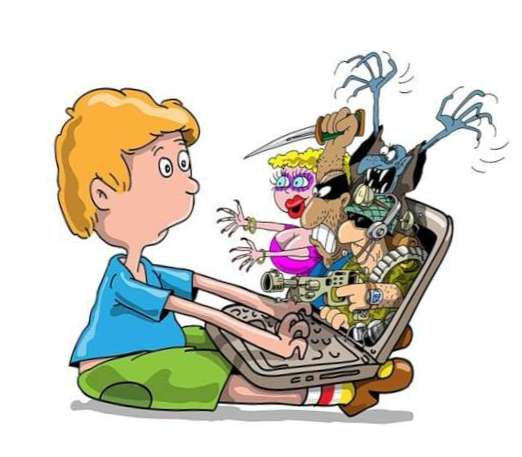 Дети и компьютеры практически неотделимы в наши дни. Многие дети школьного возраста и даже дети дошкольного возраста проводят много часов перед компьютером каждый день,  поэтому стоит выяснить, какие последствия могут производить компьютеры на глаза детей и их зрение. Что приносит компьютер: пользу или вред?Использование компьютеров улучшает готовность ребенка к школеХорошая новость: Последние исследования показали, что использование компьютера среди детей дошкольного возраста фактически улучшает их готовность к школе и повышает успеваемость. 	Компьютерные риски для детейНо дети, которые проводят много времени перед компьютером, имеют больший риск развития синдрома компьютерного зрения. И многие врачи убеждены, что  длительное использование компьютеров детьми подвергает их риску прогрессирующей близорукости.  Поэтому следите за количеством времени, проведенным вашим ребенком перед компьютером.	Снижение риска близорукости в связи с компьютеромЧтобы ясно видеть вблизи, глаза должны приложить усилия фокусировки. Некоторые исследователи считают, что усталость, вызванная чрезмерной фокусировкой, может привести к изменениям в глазах, что является причиной близорукости. И эксперты согласны с тем, что акцент на изображения на экране компьютера вызывает большую усталость глаз, чем чтение нормальной печати в книге или журнале.Для снижения риска усталости от фокусировки зрения, многие врачи рекомендуют для глаз частые перерывы в работе с компьютером. Некоторые называют это "20-20-10" правило: Каждые 20 минут ваш ребенок должен оторвать глаз от компьютера и посмотреть на объект, удаленный от него, по меньшей мере, на , по крайней мере, 10 секунд.Это простое упражнение расслабляет мышцы фокусировки внутри глаза, что может помочь уменьшить напряжение глаз и усталость глаз, которая может привести к прогрессирующей близорукости.Влияние компьютеров на детейНо с каждым годом у детей всё меньше развито умение воспринимать, воспроизводить или создавать собственные тексты. Также растет процент детей с нарушениями письменной речи. И всё чаще говорят о том, что причиной того, что детям сложно овладевать чтением и письмом является то, что они рано и чрезмерно увлекаются компьютером.Психологи говорят, что у детей, часто играющих в компьютерные игры развивается агрессия, всевозможные страхи, аутизм.Педиатры подтверждают вред компьютеров: длительное сидение за ними нарушает осанку, портит зрение, а влияние компьютерного излучения на детский организм до сих пор не изучено. 
Но не стоит бросаться в крайности и навсегда ограждать ребенка от компьютера, как и не стоит использовать его в качестве громоотвода (сидит за монитором и не шумит, ничего не требует). Если же разумно использовать компьютер, то он сможет стать отличным пособием дляобучения (например, чтению), средством общения с малышом.
          Уже повзрослевшему ребенку можно предложить создать электронную газету, или страничку в интернете. Многие дети предпочитают запискам на холодильнике «напоминалки» в компьютере.
Если ваш ребенок уже начал задавать «умные» вопросы, то попробуйте вместе найти ответы на них во всемирной паутине. Для детей в Интернете можно найти множество интересных вещей: посетить виртуальный музей, или принять участие в олимпиаде он-лайн, скачать познавательные презентации и фильмы.
         С помощью специальных программ можно научить ребенка рисовать и создавать мультики, записывать музыку. Только не забывайте о том, что компьютерное рисование не заменит красок, карандашей. То же самое можно сказать и о письме.
	Компьютерные игры – камень преткновения многих родителей и детей. В вашем доме не должны появляться игры, где надо убивать всё, что движется.Вместо них для ребенка можно подобрать развивающие игры. Их сейчас множество – на любой возраст и на любой вкус.	Чтобы обучение или игры за компьютером не наносили ребенку физический или психологический вред соблюдайте следующие правила:
1. Источник света должен быть слева от монитора. Ребенок должен сидеть на расстоянии 50- от экрана.2. Спина и ноги ребенка должны иметь опору.3. Обязательно купите монитор с частотой обновления экрана в рабочем режиме не менее 85 Гц.4. Компьютерные уроки для дошкольников не должны превышать 15 минут, для младших школьников 20ти минут.5. Обязательно формируйте у ребёнка правильное отношение к компьютеру. И словом и действием приучайте его, что компьютер – рабочая машина, и использовать его можно только для учебы или работы.Не забывайте и о своевременном компьютерном сервисе, чтобы компьютер долго вам служил и радовал. Причем обслуживание и ремонт компьютеров доверяйте проверенным фирмам, которые не только отремонтируют, но и установят новейшие обучающие программы. А вот уже обучающим программам ваш ребенок найдет применение.
	И самое главное, помните, что в развитии навыков мышления и реального общения компьютер может и должен играть лишь вспомогательную роль!